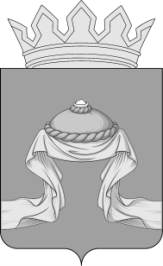 Администрация Назаровского районаКрасноярского краяПОСТАНОВЛЕНИЕ«11» 03 2021                                    г. Назарово                                           № 55-пО внесении изменений в постановление администрации Назаровского района  от 29.10.2013 № 584-п «Об утверждении муниципальной программы Назаровского района «Развитие малого и среднего предпринимательства на территории Назаровского района»В соответствии со статьей 179 Бюджетного кодекса Российской Федерации, постановлением администрации Назаровского района от 06.09.2013 № 449-п «Об утверждении Порядка принятия решений о разработке муниципальных программ Назаровского района, их формировании и реализации», постановлением администрации Назаровского района от 19.09.2013 № 480-п «Об утверждении перечня муниципальных программ администрации Назаровского района», руководствуясь Уставом муниципального образования Назаровский муниципальный район Красноярского края, ПОСТАНОВЛЯЮ:  1. Внести в постановление администрации Назаровского района  от 29.10.2013 № 584-п «Об утверждении муниципальной программы Назаровского района «Развитие малого и среднего предпринимательства на территории Назаровского района» следующие изменения:1.1. В муниципальной программе «Развитие малого и среднего предпринимательства на территории Назаровского района»:1.1.1. Строку 10 раздела 1 «Паспорт муниципальной программы  «Развитие малого и среднего предпринимательства на территории Назаровского района» изложить в следующей редакции:1.1.2. Абзац второй раздела 7 «Информация о ресурсном обеспечении и прогнозной оценке расходов на реализацию целей программы» изложить в новой редакции:Объем финансирования муниципальной программы на 2014-2023 годы составляет 2385,0 тыс.руб., в том числе по годам: 2014 год - 1250,0 тыс. руб., в том числе:	- 50,0 тыс. руб. средства районного бюджета; 	-  464,0 тыс. руб. средства краевого бюджета;	- 736,0тыс. руб. средства федерального бюджета.2015 год - 635,0 тыс. руб., в том числе:	- 50,0 тыс. руб. средства районного бюджета; 	- 585,0 тыс. руб. средства краевого бюджета;	-       0 тыс. руб. средства федерального бюджета.2016 год -100,0 тыс. руб., в том числе:	- 50,0 тыс. руб. средства районного бюджета; 	-  50,0 тыс. руб. средства краевого бюджета;	-  0 тыс. руб. средства федерального бюджета.2017 год - 0 тыс. руб., в том числе:	- 0 тыс. руб. средства районного бюджета; 	- 0 тыс. руб. средства краевого бюджета;	- 0 тыс. руб. средства федерального бюджета.2018 год - 0 тыс. руб., в том числе:	- 0 тыс. руб. средства районного бюджета; 	- 0 тыс. руб. средства краевого бюджета;	- 0 тыс. руб. средства федерального бюджета.2019 год - 100,0 тыс. руб., в том числе:	-  100,0 тыс. руб. средства районного бюджета; 	-  0 тыс. руб. средства краевого бюджета;	-  0 тыс. руб. средства федерального бюджета.2020 год - 0 тыс. руб., в том числе:	-  0 тыс. руб. средства районного бюджета; 	-  0 тыс. руб. средства краевого бюджета;	-  0 тыс. руб. средства федерального бюджета.2021 год - 100,0 тыс. руб., в том числе:	-  100,0 тыс. руб. средства районного бюджета; 	-  0 тыс. руб. средства краевого бюджета;	-  0 тыс. руб. средства федерального бюджета.2022 год - 100,0 тыс.руб., в том числе:	100,0 тыс. руб. средства районного бюджета; 	-  0 тыс. руб. средства краевого бюджета;	-  0 тыс. руб. средства федерального бюджета.2023 год - 100,0 тыс.руб., в том числе:	100,0 тыс. руб. средства районного бюджета; 	-  0 тыс. руб. средства краевого бюджета;	-  0 тыс. руб. средства федерального бюджета.1.1.3. Приложение 1 к муниципальной программе «Развитие малого и среднего предпринимательства на территории Назаровского района» изложить в новой редакции согласно приложению 1 к настоящему постановлению;1.1.4. Приложение 2 к муниципальной программе «Развитие малого и среднего предпринимательства на территории Назаровского района»   изложить в новой редакции согласно приложению 2 к настоящему постановлению.2. Отделу организационной работы и документационного обеспечения администрации Назаровского района (Любавина) разместить постановление на официальном сайте муниципального образования Назаровский район в информационно-телекоммуникационной сети «Интернет».3. Контроль за выполнением постановления возложить на заместителя главы района, руководителя финансового управления администрации Назаровского района (Мельничук).4. Постановление вступает в силу в день, следующий за днем его официального опубликования в газете «Советское Причулымье».  Глава района                                                                                  Г.В. Ампилогова Приложение 1к постановлению администрации Назаровского районаот «11» 03 2021 № 55-пПриложение 1 к муниципальной программе «Развитие малого и среднего предпринимательства на территории  Назаровского района» от 29.10.2013 № 584-п              Информация о распределении планируемых расходов по отдельным мероприятиям  муниципальной программы Назаровского района* - целевая статья расходов с десятизначным кодом действует с 2016 года                                                                                                                         Приложение 2к постановлению администрации Назаровского районаот «11» 03 2021 № 55-пПриложение 2 к муниципальной программе «Развитие малого и среднего предпринимательства на территории  Назаровского района» от 29.10.2013 № 584-пИнформация о ресурсном обеспечению муниципальной программы, в том числе в разбивке по источникам финансирования по годам реализации муниципальной программы««Информация по ресурсному обеспечению муниципальной программы, в том числе в разбивке по источникамИнформация по ресурсному обеспечению муниципальной программы, в том числе в разбивке по источникамОбъем финансирования программы на 2014-2023 годы составляет 2385,0 тыс. руб., в том числе по годам: 2014 год - 1250,0 тыс. руб., в том числе:- 50,0 тыс. руб. средства районного бюджета; - 464,0 тыс. руб. средства краевого бюджета;- 736,0 тыс. руб. средства федеральногоОбъем финансирования программы на 2014-2023 годы составляет 2385,0 тыс. руб., в том числе по годам: 2014 год - 1250,0 тыс. руб., в том числе:- 50,0 тыс. руб. средства районного бюджета; - 464,0 тыс. руб. средства краевого бюджета;- 736,0 тыс. руб. средства федеральногофинансирования по муниципальной программебюджета.2015 год - 635,0 тыс. руб., в том числе:-   50,0 тыс. руб. средства районного бюджета; -   585, тыс. руб. средства краевого бюджета;-      0 тыс. руб. средства федерального бюджета.2016 год - 100,0 тыс. руб., в том числе:-   50,0 тыс. руб. средства районного бюджета; -   50,0 тыс. руб. средства краевого бюджета;-      0 тыс. руб. средства федерального бюджета.2017 год - 0 тыс. руб., в том числе:-     0 тыс. руб. средства районного бюджета; -     0 тыс. руб. средства краевого бюджета;-     0 тыс. руб. средства федерального бюджета.2018 год - 0 тыс.руб., в том числе:-      0 тыс. руб. средства районного бюджета; -      0 тыс. руб. средства краевого бюджета;-      0 тыс. руб. средства федерального бюджета.2019 год - 0 тыс.руб., в том числе:-      0 тыс. руб. средства районного бюджета; -      0 тыс. руб. средства краевого бюджета;-      0 тыс. руб. средства федерального бюджета.2020 год - 0 тыс.руб., в том числе:-  100,0 тыс. руб. средства районного бюджета; -      0 тыс. руб. средства краевого бюджета;-      0 тыс. руб. средства федерального бюджета.2021 год - 100,0 тыс.руб., в том числе:-  100,0 тыс. руб. средства районного бюджета; -      0 тыс. руб. средства краевого бюджета;-      0 тыс. руб. средства федерального бюджета.2022 год - 100,0 тыс.руб., в том числе:-  100,0 тыс. руб. средства районного бюджета; -      0 тыс. руб. средства краевого бюджета;-      0 тыс. руб. средства федерального бюджета.2023 год - 100,0 тыс.руб., в том числе:-  100,0 тыс. руб. средства районного бюджета; -      0 тыс. руб. средства краевого бюджета;-      0 тыс. руб. средства федерального бюджета.бюджета.2015 год - 635,0 тыс. руб., в том числе:-   50,0 тыс. руб. средства районного бюджета; -   585, тыс. руб. средства краевого бюджета;-      0 тыс. руб. средства федерального бюджета.2016 год - 100,0 тыс. руб., в том числе:-   50,0 тыс. руб. средства районного бюджета; -   50,0 тыс. руб. средства краевого бюджета;-      0 тыс. руб. средства федерального бюджета.2017 год - 0 тыс. руб., в том числе:-     0 тыс. руб. средства районного бюджета; -     0 тыс. руб. средства краевого бюджета;-     0 тыс. руб. средства федерального бюджета.2018 год - 0 тыс.руб., в том числе:-      0 тыс. руб. средства районного бюджета; -      0 тыс. руб. средства краевого бюджета;-      0 тыс. руб. средства федерального бюджета.2019 год - 0 тыс.руб., в том числе:-      0 тыс. руб. средства районного бюджета; -      0 тыс. руб. средства краевого бюджета;-      0 тыс. руб. средства федерального бюджета.2020 год - 0 тыс.руб., в том числе:-  100,0 тыс. руб. средства районного бюджета; -      0 тыс. руб. средства краевого бюджета;-      0 тыс. руб. средства федерального бюджета.2021 год - 100,0 тыс.руб., в том числе:-  100,0 тыс. руб. средства районного бюджета; -      0 тыс. руб. средства краевого бюджета;-      0 тыс. руб. средства федерального бюджета.2022 год - 100,0 тыс.руб., в том числе:-  100,0 тыс. руб. средства районного бюджета; -      0 тыс. руб. средства краевого бюджета;-      0 тыс. руб. средства федерального бюджета.2023 год - 100,0 тыс.руб., в том числе:-  100,0 тыс. руб. средства районного бюджета; -      0 тыс. руб. средства краевого бюджета;-      0 тыс. руб. средства федерального бюджета.»;»;Статус муниципальная программа, подпрограмма)Наименование  программы Наименование ГРБСКод бюджетной классификации Код бюджетной классификации Код бюджетной классификации Код бюджетной классификации Расходы 
(тыс. руб.), годыРасходы 
(тыс. руб.), годыРасходы 
(тыс. руб.), годыРасходы 
(тыс. руб.), годыРасходы 
(тыс. руб.), годыСтатус муниципальная программа, подпрограмма)Наименование  программы Наименование ГРБСГРБСРз
ПрЦСРВР2020202120222023 2020 2023Муниципальная программа Муниципальная программа    «Развитие  малого и среднего предпринимательства на территории Назаровского района » всего расходные обязательства по программеХХХХ100,0100,0100,0100,0400,0Муниципальная программа Муниципальная программа    «Развитие  малого и среднего предпринимательства на территории Назаровского района » в том числе по ГРБС:Муниципальная программа Муниципальная программа    «Развитие  малого и среднего предпринимательства на территории Назаровского района » Администрация Назаровского района016ХХХМероприятие 1Субсидии вновь созданным субъектам малого  предпринимательства на возмещение части расходов, связанных с приобретением и созданием основных средств и началом предпринимательской деятельностиАдминистрация Назаровского района016041209584560950084560*81040,040,040,040,0160,0Мероприятие 3Субсидии субъектам малого и среднего предпринимательства  на возмещение части затрат на уплату первого взноса (аванса) по договорам лизинга оборудованияАдминистрация Назаровского района016041209584570950084570*81020,020,020,020,080,0Мероприятие 4Субсидирование части затрат субъектов малого и среднего предпринимательства, связанных с приобретением  оборудования в целях создания и (или) развития, либо модернизации производства товаров (работ, услуг) Администрация Назаровского района016041209584580950084580*81040,040,040,040,0160,0СтатусНаименование муниципальной программы, подпрограммы муниципальной программыОтветственный исполнитель, соисполнителиОценка расходов
(тыс. руб.), годыОценка расходов
(тыс. руб.), годыОценка расходов
(тыс. руб.), годыОценка расходов
(тыс. руб.), годыОценка расходов
(тыс. руб.), годыСтатусНаименование муниципальной программы, подпрограммы муниципальной программыОтветственный исполнитель, соисполнители202020212022202320202023МуниципальнаяпрограммаМуниципальная программа    «Развитие малого и среднего предпринимательства на территории Назаровского района» Всего                    100,0100,0100,0100,0400,0МуниципальнаяпрограммаМуниципальная программа    «Развитие малого и среднего предпринимательства на территории Назаровского района» в том числе:             -----МуниципальнаяпрограммаМуниципальная программа    «Развитие малого и среднего предпринимательства на территории Назаровского района» федеральный бюджет (*)   -----МуниципальнаяпрограммаМуниципальная программа    «Развитие малого и среднего предпринимательства на территории Назаровского района» краевой бюджет  (*)         -----МуниципальнаяпрограммаМуниципальная программа    «Развитие малого и среднего предпринимательства на территории Назаровского района» районный бюджет100,0100,0100,0100,0400,0МуниципальнаяпрограммаМуниципальная программа    «Развитие малого и среднего предпринимательства на территории Назаровского района» внебюджетные  источники                 -----МуниципальнаяпрограммаМуниципальная программа    «Развитие малого и среднего предпринимательства на территории Назаровского района» бюджеты сельских поселений (**)   -----МуниципальнаяпрограммаМуниципальная программа    «Развитие малого и среднего предпринимательства на территории Назаровского района» юридические лица-----Мероприятие  1Субсидии вновь созданным субъектам малого предпринимательства на возмещение части расходов, связанных с приобретением и созданием основных средств и началом предпринимательской деятельностиВсего                    40,040,040,040,0160,0Мероприятие  1Субсидии вновь созданным субъектам малого предпринимательства на возмещение части расходов, связанных с приобретением и созданием основных средств и началом предпринимательской деятельностив том числе:             -----Мероприятие  1Субсидии вновь созданным субъектам малого предпринимательства на возмещение части расходов, связанных с приобретением и созданием основных средств и началом предпринимательской деятельностифедеральный бюджет (*)   -----Мероприятие  1Субсидии вновь созданным субъектам малого предпринимательства на возмещение части расходов, связанных с приобретением и созданием основных средств и началом предпринимательской деятельностикраевой бюджет  (*)         -----Мероприятие  1Субсидии вновь созданным субъектам малого предпринимательства на возмещение части расходов, связанных с приобретением и созданием основных средств и началом предпринимательской деятельностирайонный бюджет40,040,040,040,0160,0Мероприятие  1Субсидии вновь созданным субъектам малого предпринимательства на возмещение части расходов, связанных с приобретением и созданием основных средств и началом предпринимательской деятельностивнебюджетные  источники                 -----Мероприятие  1Субсидии вновь созданным субъектам малого предпринимательства на возмещение части расходов, связанных с приобретением и созданием основных средств и началом предпринимательской деятельностибюджеты сельских поселений (**)   -----Мероприятие  1Субсидии вновь созданным субъектам малого предпринимательства на возмещение части расходов, связанных с приобретением и созданием основных средств и началом предпринимательской деятельностиюридические лица-----Мероприятие 2Субсидии субъектам малого и среднего предпринимательства  на возмещение части затрат на уплату первого взноса (аванса) по договорам лизинга оборудованияВсего                    20,020,020,020,080,0Мероприятие 2Субсидии субъектам малого и среднего предпринимательства  на возмещение части затрат на уплату первого взноса (аванса) по договорам лизинга оборудованияв том числе:             -----Мероприятие 2Субсидии субъектам малого и среднего предпринимательства  на возмещение части затрат на уплату первого взноса (аванса) по договорам лизинга оборудованияфедеральный бюджет (*)   -----Мероприятие 2Субсидии субъектам малого и среднего предпринимательства  на возмещение части затрат на уплату первого взноса (аванса) по договорам лизинга оборудованиякраевой бюджет  (*)         -----Мероприятие 2Субсидии субъектам малого и среднего предпринимательства  на возмещение части затрат на уплату первого взноса (аванса) по договорам лизинга оборудованиярайонный бюджет20,020,020,020,080,0Мероприятие 2Субсидии субъектам малого и среднего предпринимательства  на возмещение части затрат на уплату первого взноса (аванса) по договорам лизинга оборудованиявнебюджетные  источники                 -----Мероприятие 2Субсидии субъектам малого и среднего предпринимательства  на возмещение части затрат на уплату первого взноса (аванса) по договорам лизинга оборудованияюридические лица-----Мероприятие 3Субсидирование части затрат субъектов малого и среднего предпринимательства, связанных с приобретением  оборудования в целях создания и (или) развития, либо модернизации производства товаров (работ, услуг)Всего                    40,040,040,040,0160,0Мероприятие 3Субсидирование части затрат субъектов малого и среднего предпринимательства, связанных с приобретением  оборудования в целях создания и (или) развития, либо модернизации производства товаров (работ, услуг)в том числе:             -----Мероприятие 3Субсидирование части затрат субъектов малого и среднего предпринимательства, связанных с приобретением  оборудования в целях создания и (или) развития, либо модернизации производства товаров (работ, услуг)федеральный бюджет (*)   -----Мероприятие 3Субсидирование части затрат субъектов малого и среднего предпринимательства, связанных с приобретением  оборудования в целях создания и (или) развития, либо модернизации производства товаров (работ, услуг)краевой бюджет  (*)         -----Мероприятие 3Субсидирование части затрат субъектов малого и среднего предпринимательства, связанных с приобретением  оборудования в целях создания и (или) развития, либо модернизации производства товаров (работ, услуг)районный бюджет40,040,040,040,0160,0Мероприятие 3Субсидирование части затрат субъектов малого и среднего предпринимательства, связанных с приобретением  оборудования в целях создания и (или) развития, либо модернизации производства товаров (работ, услуг)внебюджетные  источники                 -----Мероприятие 3Субсидирование части затрат субъектов малого и среднего предпринимательства, связанных с приобретением  оборудования в целях создания и (или) развития, либо модернизации производства товаров (работ, услуг)юридические лица-----